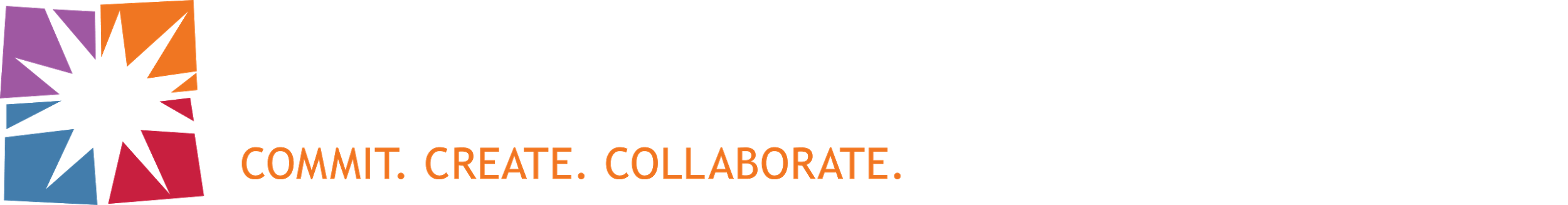 The mission of Distinctive Schools is to serve children and families in urban communities by managing high-performing charter schools that accelerate achievement, performance, and college-preparedness through skilled operating management and intensive support.The mission of Distinctive Schools is to serve children and families in urban communities by managing high-performing charter schools that accelerate achievement, performance, and college-preparedness through skilled operating management and intensive support.The mission of Distinctive Schools is to serve children and families in urban communities by managing high-performing charter schools that accelerate achievement, performance, and college-preparedness through skilled operating management and intensive support.Position Title Resident Teacher (Teacher Aide)Resident Teacher (Teacher Aide)Reports ToCampus DirectorCampus DirectorEmployed By Distinctive Schools Distinctive Schools Criminal Background Check Required Required Qualifications &  Certification Required Bachelor’s Degree or currently enrolled in Education program High School Diploma Professional Educator’s Certificate preferred Bachelor’s Degree or currently enrolled in Education program High School Diploma Professional Educator’s Certificate preferred Responsibilities Support and implement lesson plans that fulfill the requirements of the Distinctive Schools curriculum program and show written evidence of preparation as required.Plan and use appropriate instructional/learning strategies, activities, materials, and technology that reflect accommodation for individual needs of students assigned. Assist students in analyzing or improving methods and habits of study. Consistently assess student achievement through formal and informal assessments and use those assessments to adjust instruction based on individual student need.Develop and maintain a positive classroom environment conducive to learning and appropriate to the physical, social, and emotional development of students. Positive Behavioral Interventions should be used when creating your classroom structure.Complete other tasks/duties as required by Distinctive Schools and the campus leadership teams/Director.Support and implement lesson plans that fulfill the requirements of the Distinctive Schools curriculum program and show written evidence of preparation as required.Plan and use appropriate instructional/learning strategies, activities, materials, and technology that reflect accommodation for individual needs of students assigned. Assist students in analyzing or improving methods and habits of study. Consistently assess student achievement through formal and informal assessments and use those assessments to adjust instruction based on individual student need.Develop and maintain a positive classroom environment conducive to learning and appropriate to the physical, social, and emotional development of students. Positive Behavioral Interventions should be used when creating your classroom structure.Complete other tasks/duties as required by Distinctive Schools and the campus leadership teams/Director.